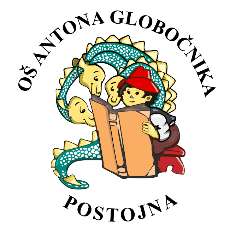             OŠ Antona Globočnika Postojna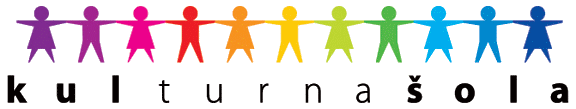                  Cesta na Kremenco 2                 6230 Postojna                 Tel: 05 7000 300, 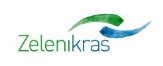                  http://www.osagpostojna.si/                 E-mail: os.antona-globocnika-po@guest.arnes.siDatum:  27. 8. 2020O B V E S T I L OVse učence od 2. do 9. razreda obveščamo, da se bo pouk v šolskem letu 2020/21  pričel v torek, 1. 9. 2020 ob 8.20.  ZBOR UČENCEV ob 8.10:2. in 3. r – vhod I. triade4. in 6. r – zunanje  športno igrišče,5. r  – vhod II. triade7., 8. in 9. r – vhod III. triadeSprejem za učence 1. razredov bo v torek, 1. 9. 2020:1. a, b, c – ob 10.00 na matični šoli1. r podružnice Planina, Bukovje, Studeno – ob 9.30 na        podružničnih šolah  Prvi  šolski  dan  bo  pouk  za  učence  od  2. do 3. razreda do 11.50,  za učence od   4. do 9. razreda pa do 12.40.  Učenci od 2. do 5. razreda prinesejo s seboj šolsko torbo (zvezke, DZ, peresnico, beležko, mapo, copate ), učenci od 6. do 9. razreda pa prinesejo s seboj šolsko torbo, mapo, zvezek in copate. Malica bo prvi šolski dan za vse učence, kosilo pa  samo za  prijavljene učence.Jutranjega varstva ta dan NI.  Učencem, ki bodo 1. dan v podaljšanem bivanju naj starši napišejo do kdaj bodo v podaljšanem bivanju in s kom lahko odidejo domov.Odhod avtobusov za učence vozače na vse relacije bo 1. šolski dan samo ob 13.00.  Od srede, 2. 9. 2020, bo pouk potekal po urniku, ki ga bodo učenci prejeli 1. šolski dan.  Učenci, ki razred ponavljajo oz. so na novo vpisani v OŠ Antona Globočnika Postojna,  se v torek, 1. 9. 2020, ob  8.10  oglasijo  dežurnemu učitelju pred glavnim vhodom šole.SEZNAM    ODDELKOV  /  RAZREDNIK1. A                                        razrednik: Tjaša Repnik Kunilo1. B                                        razrednik: Tamara Prudič                            1. C                                        razrednik:  Ingrid Križaj2. A  ( lanski 1. a)                  razrednik: Biljana Guša Biluš2. B     »        1. b                   razrednik: Mateja Tomažinčič                             2. C     »        1. c                   razrednik:   Vesna Mlakar                         3. A     »        2. a                   razrednik:  Elizabeta Kompara                  3. B     »         2. b                  razrednik:  Kristina Stegel3. C      »        2. c                  razrednik: Vilma Kernel                                                                                              4. A     »         3. a , b, c         razrednik:  Barbara Nagode                    4. B     »         3. a, b, c          razrednik: Sonja Česnik                              4. C     »         3. a, b, c          razrednik: Tanja Jarić Primc                                                                 5. A     »          4. a  + podr. Studeno   razrednik: Dina Sivčević                                                                          5. B     »          4. b  + podr. Studeno   razrednik: Nevenka Trenta                     5. C     »          4. c                              razrednik: Nataša Lulik                            SEZNAM    ODDELKOV  /  RAZREDNIK6. A   (lanski 5. a, b, c + podr. Bukovje in Planina)                                                      razrednik: Tamara Petrovčič Debevec6. B   (lanski 5. a, b, c + podr. Planina)  razrednik: Darja Gorup6. C   (lanski 5. a, b, c + podr. Planina)    razrednik: Greta Jadrič6. D   (lanski 5. a, b, c + podr. Bukovje in Planina)                                                                razrednik: Nina Strohsack7. A   (lanski  6. a, b, c + podr. Planina)  razrednik: Jana Čelan   7. B   (lanski  6. a, b, c+ podr. Planina)   razrednik: Klara Lukan Žilavec 7. C   (lanski  6. a, b, c + podr. Planina)  razrednik: Erika Koren Plahuta7. D   (lanski  6. A,B,C + podr. Planina)  razrednik: Milena Kumer8. A   (lanski 7. A)                              razrednik: Magdalena Penko Šajn              8. B   (lanski 7. B)                              razrednik:  Barbara Tavčar Grlj           8. C   (lanski 7. C )                             razrednik: Lidija Križman          9. A   (lanski 8. A)                              razrednik: Romana Harmel                     9. B   (lanski 8. B)                              razrednik: Barbara Dolgan           9. C   (lanski 8. C)                              razrednik: Andreja Mlakar		SEZNAM    RAZREDOV  /  RAZREDNIKPODRUŽNIČNA ŠOLA BUKOVJE1., 2. r                                   razrednik:  Tina Primc3., 4. r                                   razrednik:  Ana Savič                                       5. r                                        razrednik:  Marija Škrlj                         PODRUŽNIČNA ŠOLA STUDENO1., 2. r                             razrednik: Aljaž Mulec3., 4. r                             razrednik: Rebeka CentaPODRUŽNIČNA ŠOLA PLANINA1. r                                   razrednik:  Nives Kalister                  2., 3. r                              razrednik:  Mateja Gladek                          4. r                                   razrednik:  Martina Rebec 5. r                                   razrednik:  Andrej Filipčič                                                                                 Ravnateljica                                                                         OŠ Antona Globočnika Postojna                                                                                     Darija Košir   l. r.                    